FIREWORKS ACT 2003 AND FIREWORKS REGULATIONS 2004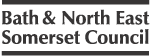 APPLICATION FOR A LICENCE TO EXPOSE OR SUPPLY ADULT FIREWORKS ALL YEAR* You may pay over the phone (01225 477531) using a credit or debit card.  Please return the completed application to licensing@bathnes.gov.uk1Trading name and address of premises2Full name of applicant3Address of applicant4Contact telephone number5Contact email address6Alternative contact address if different from above7Reference number of current licence/registration to store fireworks (issued under the Manufacture and Storage of Explosives Regulations 2005).DECLARATIONI/We        		hereby give notice that I/we intend to apply for a licence in accordance with the particulars in the attached Schedule.	I/We have paid the required fees* and the receipt number is      	I/We declare that the information given in this application is correctSigned by the applicant(s)	     Dated			     DECLARATIONI/We        		hereby give notice that I/we intend to apply for a licence in accordance with the particulars in the attached Schedule.	I/We have paid the required fees* and the receipt number is      	I/We declare that the information given in this application is correctSigned by the applicant(s)	     Dated			     DECLARATIONI/We        		hereby give notice that I/we intend to apply for a licence in accordance with the particulars in the attached Schedule.	I/We have paid the required fees* and the receipt number is      	I/We declare that the information given in this application is correctSigned by the applicant(s)	     Dated			     